Задание  26.04.24 г. для специальности 25.02.06 «Производство и обслуживание авиационной техники».Дисциплина: «Электротехника и электроника»Законспектировать материал.Фотоотчёт 1 файла прислать на эл. почту: 26.04.24 г. с 8:30 до 10:00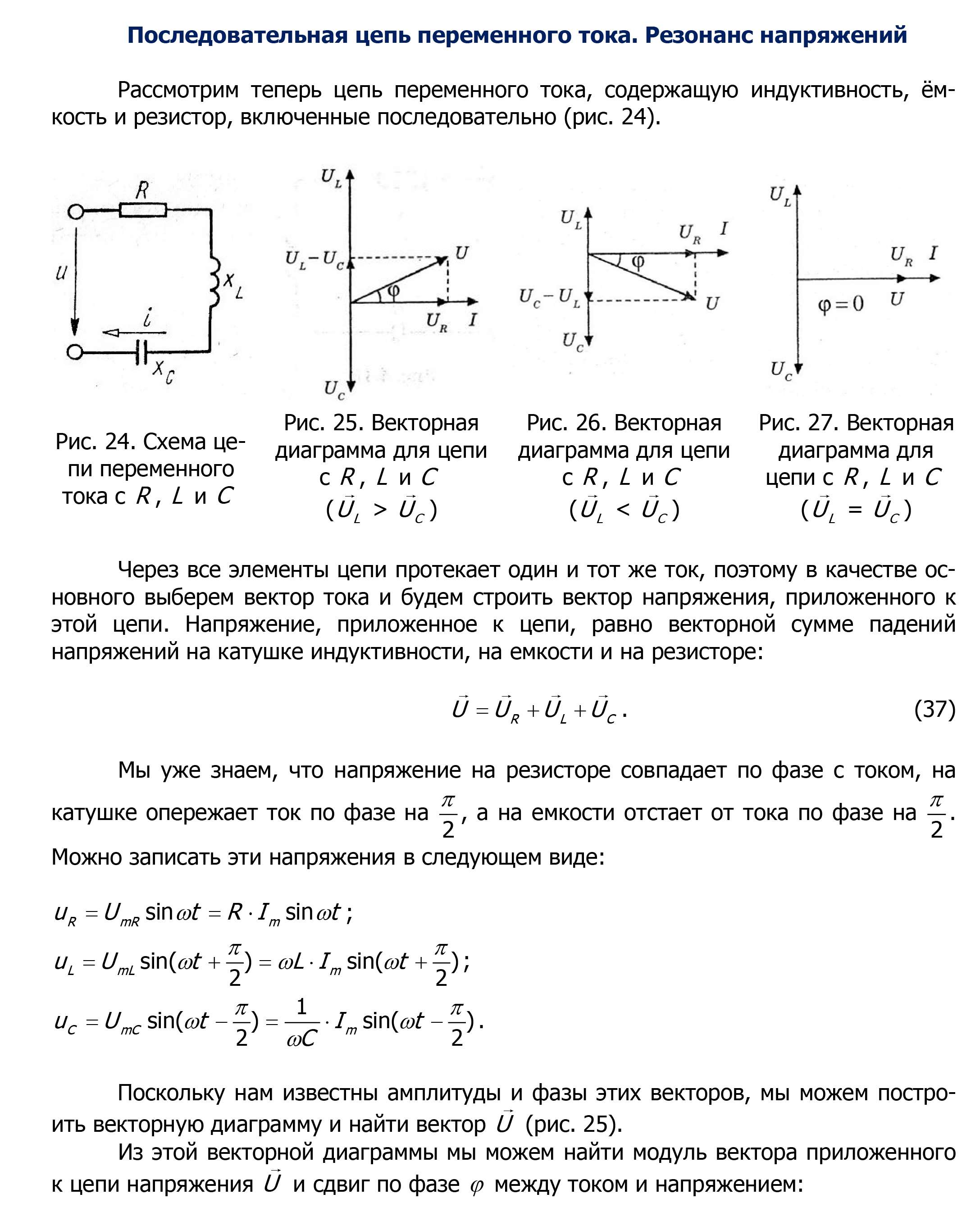 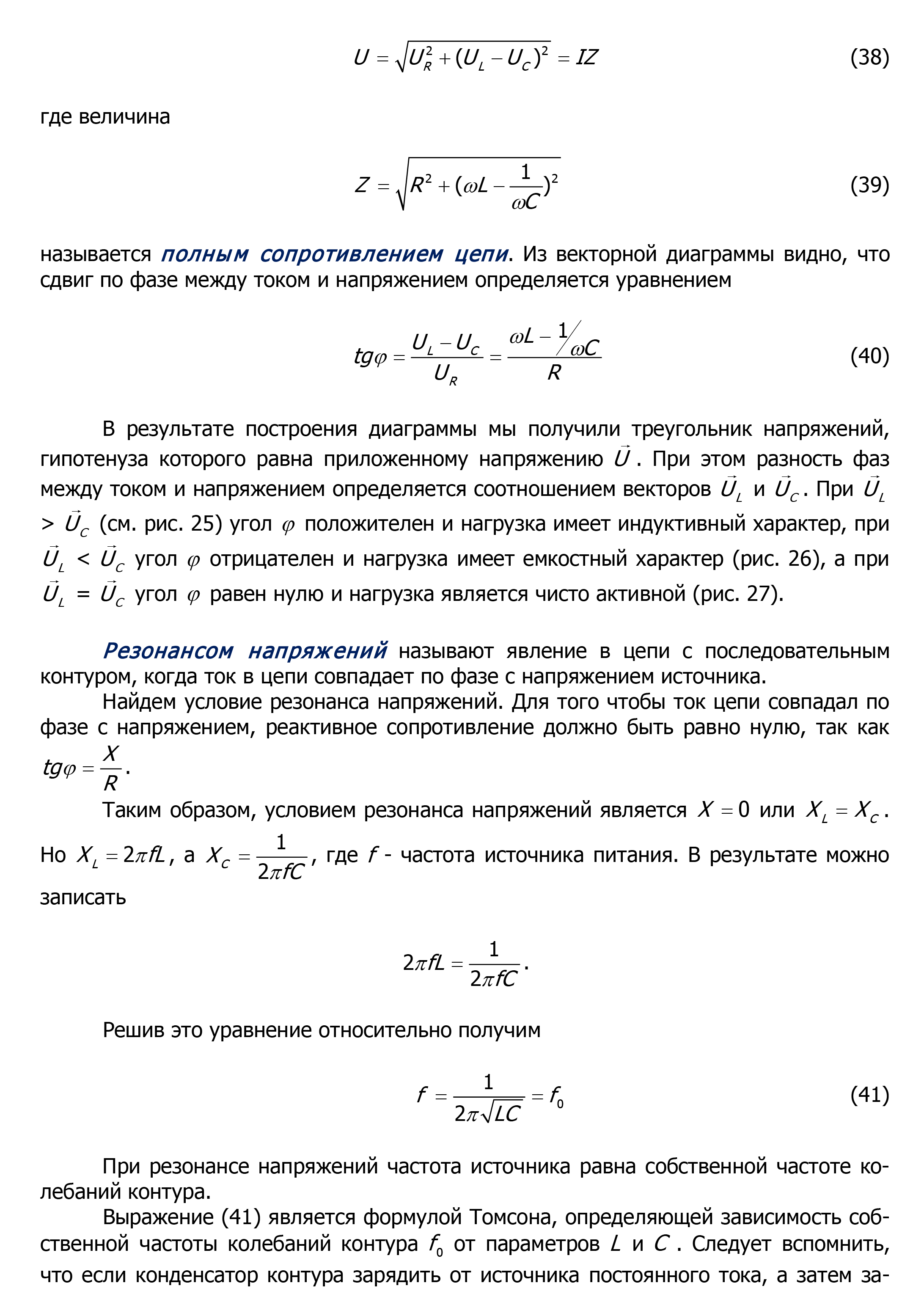 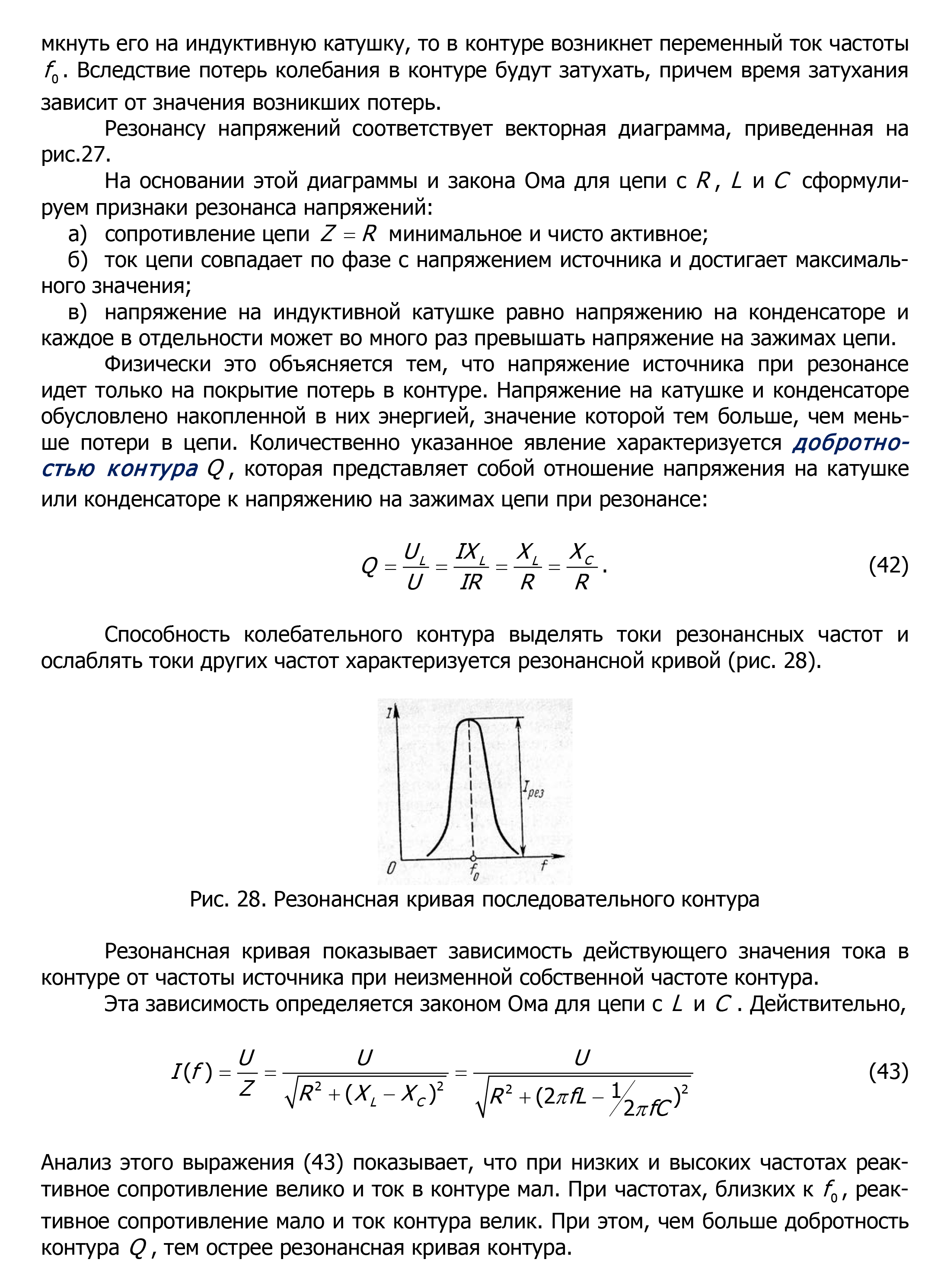 